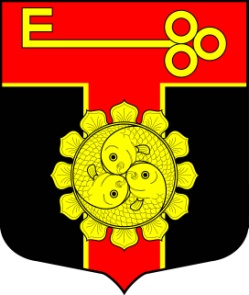 ОТЧЕТГлавы администрации Ям-Тёсовского сельского поселения о результатах своей деятельности и деятельности администрации за 2020 годперед населением Ям-Тёсовского сельского поселения.1. Наименование муниципального образования: Ям-Тесовское сельское поселение Лужского муниципального района Ленинградской области.2. Дата проведения: 27 января 2021 года3. Место и время проведения: п. Приозерный, д.4а в 15.004. Количество участников собрания: 11 человек5. Повестка дня: «Отчет администрации Ям-Тесовского сельского поселения об исполнении бюджета 2020 года и задачах на 2021 год».6. Ф.И.О. и должность докладчиков:а/ доклад главы поселения Клементьева С.П.б/ доклад главы администрации Хабарова А.Е.           В соответствии с действующим законодательством – главы муниципальных образований и главы администраций сельских поселений ежегодно обязаны отчитываться перед населением о проделанной работе по исполнению бюджета поселения за прошедший год и определить основные направления работы на очередной финансовый год, исходя из утвержденного советом депутатов бюджета. Такие отчеты в нашем поселении проводятся ежегодно и сегодня, вашему вниманию представляется отчет совета депутатов и администрации о проделанной работе в прошедшем 2020 году.Ям-Тесовское сельское поселение образовано в соответствии с Федеральным законом от 06.03.2003 г. № 131-ФЗ «Об общих принципах организации местного самоуправления в Российской Федерации», областным законом от 28.09.2004 г. № 65 «Об установлении границ и наделении соответствующим статусом муниципального образования «Лужский район» и муниципальных образований в его составе», Постановлением Главы муниципального образования «Лужский район» от 30.12.2005 г. № 1105 путем объединения Ям-Тесовской волости и Приозерной волости. Административным центром  Ям-Тесовского сельского поселения с 01.01.2006 г. является  д. Ям-Тесово.        Территория поселения расположена на юге Ленинградской области и востоке Лужского муниципального района имеет общие границы с Гатчинским, Тосненским муниципальными районами, Новгородской областью, Оредежским, Торковичским, Мшинским сельскими поселениями и Толмачевским городским поселением. Вокруг населенных пунктов много хвойных лесов, рек и озер с чистой водой. По этой причине земли Ям-Тёсовского сельского поселения востребованы жителями городов Луги, Новгорода, Санкт-Петербурга и используются для отдыха и туризма.В состав территории Ям-Тесовского сельского поселения вошли 49 населенных пунктов, в т.ч. наиболее крупные населенные пункты – д. Ям-Тесово, пос. Приозерный, пос. Чолово. Общая площадь поселения 82600 га, площадь населенных пунктов составляет 2059,51 га.        На 01.01.2021 года численность зарегистрированного населения составляет 2961 (3105) человек, из них постоянно проживающих – 2846 (2987), временно зарегистрированных – 115 (118) человек, родилось 20 (16)  и умерло 30 (32) человека, занятое население по данным статистики -  1120 человек. В многоквартирных домах проживает 2106 жителей. В летний период численность  жителей значительно увеличивается, за счет дачников. Ям-Тёсовское сельское поселение имеет довольно развитую транспортную инфраструктуру. Через территорию поселения проходит автомагистраль федерального значения  Р 41 – Луга – Павлово (41,8 км.) и дороги регионального значения Оредеж – Чолово, Оредеж – Туховежи (38,9 км.), железнодорожные пути Витебского отделения Октябрьской ж.д., по которым  ежедневно следуют пригородные поезда  по направлению Санкт – Петербург – Оредеж с остановкой на станции Чолово. Поезда дальнего следования в Витебском направлении следуют через ст. Чолово без остановок. Общая протяженность проезжей части  улично-дорожной сети внутри населенных пунктов составляет 66,5 км., протяженность дорог местного значения между населенными пунктами составляет 34,6 км. Автобусное сообщение представлено пригородными маршрутами от п. Оредеж по Лужскому району. Обеспечивается частным предприятием.Инфраструктура Ям-Тесовского поселения представлена  социальными и медицинскими учреждениями:  Ям-Тесовская амбулатория, ФАП в д. Ям-Тесово, пос. Приозёрный, образовательными учреждениями:  МОУ Загорская начальная школа-детский сад, МОУ Ям-Тесовская средняя общеобразовательная школа им. Героя России, военного лётчика Иванова А.В., учреждениями культуры: Ям-Тесовский центр культуры и досуга (ЦКД) в составе: Приозерный Дом Культуры в пос. Приозерный, Ям-Тесовский Дом Культуры в д. Ям-Тесово, библиотека в д. Ям-Тесово, библиотека в п. Приозерный,  краеведческий музей.Также на территории поселения работают почтовые отделения в д. Ям-Тесово и пос. Приозерный, отделение Сбербанка РФ в д. Ям-Тесово, удаленное рабочее место Лужского филиала МФЦ, объекты торговли, ведут хозяйственную деятельность сельскохозяйственные предприятия: ООО ПЗ «Оредежский», СПК «Правда», ООО Агрохолдинг « Приозёрный», ООО «ИДАВАНГ Агро», крестьянско-фермерские хозяйства.          Сохранившиеся многочисленные памятники исторического наследия придают культурно-историческую и туристическую привлекательность территории поселения.               -  Усадьба "Лютка" в д. Лютка, принадлежавшая Ф.И.Щербатскому (19 в.);- Усадьба "Надбелье" (усадьба Дашковых) в д. Надбелье (18-19 в.);- Усадьба «Горыни» (19 в.);- Земская больница (н. 19 в.);- Хозяйственная постройка (зернохранилище) д. Лютка (1856 г.);-  Дача Поликарпова  д. Усадищи (1913 г.);- Дом Осипова д. Ушницы (к. 19 в.); - Древние городища славян в д. Надбелье и д. Ям-Тёсово;Действующие и разрушенные объекты религии:  - Церковь во имя Святых Мучеников Флора и Лавра в д. Клюкошицы (1872 г.) – действующая.- Церковь Святого Климента в д. Заполье (1828 г.) - частично разрушена. - Церковь Святого Иоанна Предтечи деревянной постройки в д. Щупоголово(к. 18 н. 19 в.) –       действовала до 1990 г.- Развалины церкви Святых Козьмы и Домиана (конец 19 в.). - Часовня Святого Пророка Ильи в д. Клюкошицы.     - Часовня д. Вяжищи (конец 19 в.).- Часовня д. Заслуховье (нач. 20 в.).- Часовня д. Пристань (нач. 20 в.).- Здание церковно-приходской школы д. Клюкошицы (к. 19 в.).        Богатая военная история нашего края отмечена более чем двадцатью воинскими захоронениями Гражданской и Великой Отечественной войнами. Работа совета депутатов и администрации Ям-Тёсовского сельского поселения      1. Представительным органом муниципального образования Ям-Тёсовское сельское поселение является совет депутатов, который возглавляет глава поселения,  одновременно исполняющий полномочия председателя совета депутатов. В настоящее время наше поселение возглавляет  Клементьев Сергей Петрович. Также в состав совета депутатов входят:Ихсонова Татьяна Евгеньевна – депутат на постоянной основеАндреева Анна Сергеевна Фёдорова Елена НиколаевнаГолубкова Татьяна АлександровнаКуликов Николай ИвановичСаксина Любовь Анатольевна Терентьев Павел ЮрьевичГалыбина Светлана НиколаевнаПучинская Александра НиколаевнаЗа 2020 год Совет депутатов Ям-Тесовского сельского поселения провел 11 заседаний, на которые администрация сельского поселения подготовила и вынесла вопросы по основным направлениям деятельности, закрепленных Федеральным законом  № 131-ФЗ и Уставом сельского поселения. Принято 42 решения, из них 32 нормативно-правовые акты. Лужской городской прокуратурой проведена проверка делопроизводства совета депутатов – замечаний нет. Нормативные правовые акты регулярно направляются в государственный экспертный институт регионального законодательства, для включения в регистр муниципальных нормативных правовых актов Ленинградской области.Назову основные вопросы, которые рассмотрены советом депутатов в 2020 году:- об исполнении бюджета муниципального образования за 2020 год;- внесение изменений и дополнений в действующий устав муниципального образования;- в связи с изменением федерального законодательства, совет депутатов вносил изменения в действующие на территории  поселения нормативно-правовые акты;- принимались решения по утверждению различных положений, необходимых для деятельности администрации поселения;- рассматривался и утверждался бюджет муниципального образования на 2021 и плановый период 2022-2023 годов.          2. Исполнительным органом муниципального образования является администрация поселения во главе с главой администрации. Штатная численность администрации        Ям-Тёсовского сельского поселения составляет 7 человек, с закреплением следующих должностных обязанностей:- глава администрации – в соответствии с контрактом.- заместитель главы администрации – жилищно-коммунальное хозяйство, транспортное обеспечение, содержание дорог местного значения, организация освещения и санитарной очистки территории, контроль электро-газо-водо-теплоснабжения территории, уполномоченный по делам ГО и ЧС, председатель общественной жилищной комиссии и комиссии по ГО и ЧС.- заведующая сектором по землеустройству, благоустройству, налогам и сборам – учет земель и землеустроительных работ, контроль за строительством, водоемами, кладбищами, памятниками архитектуры, ведение работы по совершенствованию и развитию налогооблагаемой базы в части земельного налога, налога на имущество, взиманию арендной платы.- специалист по ведению бухгалтерского учета- специалист по ведению бухгалтерского учета- специалист по благоустройству (санитарное состояние территории, охрана труда и техника безопасности).- специалист  по управлению муниципальным имуществом, делопроизводство.      Работа специалистов администрации осуществляется в соответствии с Федеральным законом РФ № 25-ФЗ от 02.03.2007 г. «О муниципальной службе в Российской Федерации».        Работники администрации прошли аттестацию муниципальных служащих на соответствие должности. Ежегодно работники администрации подают декларации о своих доходах и доходах членов своих семей. В 2020 году Лужской городской прокуратурой проводилась проверка достоверности отраженных в декларациях сведений.    За 2020 год администрацией поселения принято 263 постановлений и 30 распоряжений. Все нормативно-правовые акты публикуются в газете «Лужская правда» и ее официальном приложении, желающие могут ознакомиться с данными документами в библиотеках пос. Приозерный и дер. Ям-Тесово. А также необходимая информация размещена на сайте администрации Ям-Тесовского сельского поселения Лужского муниципального района.          В целях соблюдения  федерального закона «О противодействии коррупции» и Указа Президента Российской Федерации, в поселении  созданы комиссия по противодействию коррупции, комиссия по соблюдению требований к служебному поведению и урегулированию конфликта интересов. Также при администрации поселения созданы и работают комиссии: антитеррористическая, антинаркотическая, КЧС и ПБ, по вопросам межнациональных и межконфессиональных отношений, по рассмотрению вопросов сокращения недоимки и задолжности по налогам и сборам поступающим в бюджет муниципального образования, по проведению антикоррупционной экспертизы НПА, совет по развитию малого и среднего предпринимательства, совет старост.       Помимо нормотворческой деятельности, специалистами администрации проводилась работа по оформлению кладбищ, воинских захоронений, актуализация схем теплоснабжения, водоснабжения и водоотведения, транспортной и социальной инфраструктуры, санитарной очистки территории, были признаны непригодными для проживания 3 многоквартирных дома, оформлено право собственности на муниципальное жильё.     За отчетный период в администрацию поселения поступило 1400 входящих документов (запросы, письма, заявления и обращения граждан), исходящих 1719 документов.         В отчетном году прием граждан, работа с их устными и письменными обращениями и заявлениями осуществлялась специалистами администрации. Основные письменные и устные обращения касаются содержания жилого фонда, содержания дорог, благоустройства. Все заявления граждан рассмотрены и даны ответы заявителям, в соответствии с действующим законодательством. Так же, рассматривались заявления и жалобы, поступающие в вышестоящие органы (районную администрацию, Правительство Ленинградской области и РФ, администрацию Президента РФ).        Надзорную функцию за работой администрации осуществляет: Лужская городская прокуратура, Комитет финансов Лужского муниципального района, КСП Лужского муниципального района, Комитет финансов Правительства Ленинградской области и др. В адрес администрации от Лужской городской прокуратуры поступило 12 протестов, 23 представления, 56 запросов, 11 исковых заявлений, 25 информационных писем, 8 модельных НПА. Исполнение доходной части бюджета Ям-Тесовского сельского поселения на 01.01.2021 г.:         Бюджет Ям-Тесовского сельского поселения рассчитан на 49 населенных пунктов, входящих в состав Ям-Тесовского сельского поселения. Бюджет поселения формируется администрацией поселения и передается на рассмотрение бюджетной комиссии Совета депутатов. Затем проходят слушания и утверждение бюджета на очередной финансовый год Советом депутатов поселения. Бюджет Ям-Тесовского сельского поселения на 2020 год был полностью сбалансирован по доходам и расходам.         В течение всего 2020 года администрация сельского поселения работала над наполнением доходной части бюджета. Анализировалось поступление налогов в бюджет поселения, отрабатывались списки должников по налогам, отчисления от которых поступают в бюджет поселения. При администрации поселения  создана комиссия по сбору недоимки по налогам, проведено  5 заседаний, были приглашены 20 должников, из них явились 5, взысканная задолжность составила 12000,00 рублей. Совместная с налоговой инспекцией работа по сбору недоимки по налогам в 2021 году будет продолжена.       Доходная часть бюджета 2020 года выполнена в объеме 96,8 % - это результат работы всех специалистов администрации.Прочие поступления (дотации, субвенции из бюджетов других уровней)      По-прежнему Ям-Тесовское сельское поселение остается дотационным поселением. Доля собственных доходов в 2020 году составила 30% от общей массы доходов, это говорит о большой поддержке сельских поселений Правительством Ленинградской области и Администрацией  Лужского муниципального района и о том, что на средства, полученные от собственных доходов, поселение не может исполнить возложенные федеральным законодательством полномочия и полноценно развиваться. Необходима поддержка из бюджетов вышестоящих уровней, либо привлечение инвесторов для работы на нашей территории.      2. Исполнение расходной части бюджета Ям-Тесовского сельского поселения на 01.01.2021 г.:          Вся работа администрации Ям-Тесовского сельского поселения выполнялась на основании  Федерального закона №131 от 06.10.2003 г. «Об общих принципах организации местного самоуправления в РФ», на основании нормативно-правовых актов РФ, Устава Ям-Тесовского сельского поселения, Решения о бюджете поселения на 2019 год. Информация об исполнении бюджета сельского поселения, о деятельности администрации поселения и совета депутатов регулярно  размещается в официальном приложении к газете  «Лужская правда», а также в сети Интернет, на сайте администрации.      Несмотря на финансовые трудности по наполнению бюджета в течение года и неравномерное поступление финансовых средств, исходя из имеющихся финансовых возможностей, администрация сельского поселения исполняла  полномочия, возложенные на неё Уставом поселения и федеральными законами.Все лимиты бюджетных обязательств были исполнены согласно смете:Решение  вопросов местного значения поселения.      1. Содержание и строительство автомобильных дорог, развитие транспортных услуг:     Протяженность автомобильных дорог общего пользования местного значения и улиц населенных пунктов, стоящих на балансе администрации поселения составляет 66,5  км. Расчистку дорог местного значения от снега, грейдирование, подсыпку, ремонт согласно договорам  производили   СПК «Оредежский», ИП Камагин,  Волосовское ДРСУ, в отдельных населенных пунктах привлекались местные жители, имеющие технику.      В прошедшем году был выполнен ремонт автомобильной дороги общего пользования местного значения в пос. Приозёрный по ул. Запольская и ул. Деревенская, д. Пристань ул. Центральная. Подрядчик выбирался путем открытого конкурса. За счет средств комитета МСУ ЛО положено асфальтовое покрытие по ул. Козловской дер. Ям-Тёсово. За счет средств собственного бюджета заменено асфальтовое покрытие площади ДК пос. Приозёрный,  производилась закупка материалов (щебня, ПГС) для ремонта дорог в дер. Надбелье, дер. Ям-Тёсово, дер. Никулкино, дер. Милодеж, дер. Запередолье, дер. Горыни, дер. Замежье, д. Новое Березно, пос. Приозёрный.  Неоднократно проводилось грейдирование, расчистка и ремонт  дорог общего пользования местного значения.      Во исполнение предписания прокуратуры и исполнения решения суда, пешеходными переходами и знаками были оборудованы дороги местного значения у школ. В д. Ям-Тёсово установлен светофор.      2. Развитие   электро - тепло - водоснабжения,   водоотведения, ЖКХ:    Продолжились работы по реконструкции и ремонту сети уличного освещения. Восстановлены линии и установлены светодиодные светильники в деревне Кипино, произведено техническое присоединение сети уличного освещения к сетям «Ленэнерго». Замена старых уличных светильников на новые энергосберегающие, позволит расширить сеть уличного освещения и осветить все населенные пункты поселения, значительно не увеличивая затраты бюджета.    В 2020 году проводился ремонт крыши д.№10 пос. Приозёрный и ремонт внутренних сетей водоснабжения в д.№12 дер. Ям-Тёсово.    Острым вопросом для нас остаются вопросы водоснабжения населенных пунктов. Требуют ремонта водопроводы пос. Приозёрный и д. Ям-Тёсово. Водопроводы этих населённых пунктов находятся в ветхом состоянии, водонапорные башни выведены из эксплуатации, отсутствуют аварийные источники водоснабжения, ресурса скважин не хватает. Количество аварий на этих сетях ежегодно растет и только своевременная и быстрая их ликвидация службами «Леноблводоканала» позволяет населению не оставаться без воды на длительное время.       3. Работа по благоустройству и озеленению территории поселения, содержание мест захоронений.    В 2020 году на средства депутатов ЗакСа закончен ремонт воинских захоронений. Всего, за три года отремонтировано 12 братских захоронений.     В пос. Приозёрный установлена детская игровая площадка.     По программе Комитета АПК Ленинградской области были выделены 650 000,00 рублей и произведена обработка 124 га. поселения от «Борщевика Сосновского».    Регулярно проводилось окашивание и уборка территории пос. Приозерный и дер. Ям-Тесово.      Инсектицидная обработка кладбищ и детских площадок.     Дезифекция общественных территорий и детских площадок.    К празднованию Дня Победы проходили субботники по уборке 12 братских захоронений, расположенных на территории поселения.    4. Меры по охране окружающей среды, организации сбора, вывоза бытовых отходов и мусора:В данном отчетном году, для организации сбора ТКО оборудовано 22 площадки для сбора ТКО, установлены контейнеры. В поселке Чолово и д. Чолово были ликвидированы две свалки бытовых отходов        Также, в населенных пунктах поселения проводились субботники по санитарной очистке территории от мусора, школьниками и учителями «Загорской начальной» школы была очищена от пластика и мусора береговая зона озера «Фралевское». Администрацией поселения выделялся транспорт для вывоза собранного мусора.      5. Меры по гражданской обороне, чрезвычайным ситуациям, охране общественного порядка, пожарной безопасности:       В 2020 году проводился инструктаж населения по правилам пожарной безопасности с вручением памяток о правилах пожарной безопасности. Проводились выездные встречи и беседы сотрудников пожарной охраны и инспекторов ОНД с жителями и старостами поселения. Проводились плановые проверки. Во всех населённых пунктах поселения установлены средства оповещения о пожаре (пожарные рынды).  В данном отчетном году, в рамках реализации областного закона от 14.12.2012 г. № 95-оз  «О содействии развитию на части территории муниципальных образований Ленинградской области иных форм местного самоуправления» и № 3-оз от 15.01.2018г. «О содействии участию населения в осуществлении местного самоуправления в иных формах на территории административных центров муниципальных образований Ленинградской области», были выполнены работы по строительству  5 пожарных водоёмов заглубленного типа, объемом 20 м3 каждый в деревнях Моровино, Вяжищи, Пристань, Бор, Волкино. В 2021 году эта работа будет продолжена.  При администрации поселения в 2018 году была создана ДПК пос. Приозерный в количестве 5 человек, но не смотря на все усилия, количество пожаров в 2020 году в сравнении с прошлыми годами увеличилось, не было возгораний в муниципальном жилом фонде, но “отличился” частный жилой сектор, в деревне Хомировичи в своем доме погибли от пожара 3 человека.        6. Развитие системы культурного обслуживания, библиотек, массовой физической культуры и спорта, мест массового отдыха:     С 2006 года в Ям-Тёсовском поселении успешно работает и развивается «Ям-Тесовский Центр Культуры и Досуга». В него входят: Дом Культуры д. Ям-Тесово, Дом Культуры пос. Приозерный, Ям-Тесовская и Приозёрная библиотеки. Творческими коллективами домов культуры поселения постоянно проводятся творческие вечера, встречи, праздничные концерты, гуляния, вечера отдыха. Они принимают участие в многочисленных выставках и конкурсах проводимых администрацией Лужского муниципального района. При библиотеке в Доме Культуры пос. Приозерный создан, функционирует и развивается краеведческий музей. В 2013 году на базе Ям-Тесовской библиотеки открыт и уже действует Центр общественного доступа населения к сети Интернет. Библиотека пос. Приозерный также имеет выход в сеть Интернет.В период ограничительных мер для людей старшего поколения сотрудники ЦКД осуществляли волонтерскую деятельность.      7. Нотариат, первичный воинский учет. На уровень поселения переданы следующие государственные полномочия:- ведение нотариальных действий при отсутствии в поселении нотариусов. Взыскиваемая по тарифам государственная пошлина за ведение нотариальных действий в 100% размере поступает в бюджет поселения. В 2019 году доход составил 4,300 тысяч рублей.   Совершено 21 нотариальное действие (доверенности, удостоверение подписи, заверение копий).- ведение первичного воинского учета. Специалист военно-учетного стола администрации ведет картотеку военнообязанных, пребывающих в запасе, следит за полнотой данных, проводит сверки учетов с паспортными службами, военкоматами, направляет юношей на первичный воинский учет, вручает повестки призывникам.          - исполнение обязанностей по оформлению документов для регистрации граждан в пределах инструкций и требований отделения УФМС России по Ленинградской области в Лужском районе в соответствии с законодательством.     8. Передача полномочий по отдельным вопросам местного значения:        В 2019 году администрацией Ям-Тесовского сельского поселения переданы полномочия с одновременной передачей денежных средств Администрации Лужского муниципального района касающиеся вопросов архитектуры, градостроительства, территориального планирования, работы единой диспетчерской службы, исполнения бюджета поселения.В 2020 году соглашения по передаче полномочий пролонгированы.III. Выводы и задачи на 2020 год:         Основной проблемой социально-экономического развития Ям-Тесовского сельского поселения является низкий уровень самообеспеченности местного бюджета, зависимость от дотаций бюджетов района и области. Недостаточность собственной доходной базы для удовлетворительного исполнения полномочий по решению вопросов местного значения, что приводит к финансовой зависимости от бюджетов других уровней. Местное самоуправление недостаточно подкреплено денежными средствами.       Еще раз призываю наше население оплачивать услуги, которые вы получаете от  предприятий жилищно-коммунального комплекса, организовывать надлежащим образом общественное самоуправление в населенных пунктах, соблюдать правила содержания территории, самим содержать элементы благоустройства населенных пунктов и многое другое, что вполне можно сделать без вложения с Вашей стороны финансовых средств.       Принимаем от Вас предложения и пожелания о вашем видении дальнейшего развития нашего поселения.Задачи на 2020 год:- участие в программе правительства “Создание комфортной среды”, обустройство детских площадок, площадок для отдыха и строительство парковок в дер. Ям-Тёсово.- строительство ФАПа в дер. Ям-Тёсово.- ремонт ДК в дер. Ям-Тёсово.- продолжить работу по строительству площадок для сбора ТКО.- оборудование пожарных водоемов. - продолжить работы по восстановлению уличного освещения населенных пунктов.- продолжить участие сельского поселения в программе ремонта многоквартирных жилых домов.- реализовать действие программы по борьбе с борщевиком Сосновского. - продолжить работу по ремонту дорог общего пользования местного значения по населенным пунктам сельского поселения;- следует продолжить работу по увеличению доходов от земельного налога, налога на имущество физических лиц, доходов от использования имущества, находящегося в муниципальной собственности- необходимо как можно больше уделять внимания развитию молодежной политики, спорта, предпринимать все меры для того, чтобы молодое поколение хотело оставаться и оставалось жить на территории родного поселения.Глава администрацииЯм-Тесовского сельского поселения                                            А.Е. Хабаров Наименование доходных источниковПлан 2020 гФакт отчетного периода% исполнения к плану Налоговые доходы, всего в т.ч.:1. Налог на доходы физических лиц2 900 000,002 660 559,6691,72. Налог на имущество физических лиц3 325 000,02 854 488,8785,83.  Земельный налог с юр. лиц950 000,00951 849,53100,24. Земельный налог с физ. лиц2 170 000,001 632 247,6275,25. Доходы от уплаты акцизов4 303 900,003 853 461,3889,56. Гос.пошлина25000,04,30017,27. Единый сельхоз. налог66 5004,4606,7Неналоговые доходы всего, в т.ч.8. Доходы от оказания платных услуг300 000,00153902,9151,39. Безвозмездные поступления  28 394 903,3128 328 412,0            99,810. Доходы от сдачи в аренду имущества, наход. в собственности поселений 1 855 869,021 984701,85106,911. Штрафы, санкции, возм. ущерба000Итого собственных доходов41171172,3339 860 259,6896,8руб.Субсидии полученные из бюджета Правительства Ленинградской области - субсидия комитета ЖКХ ЛОСтроительство площадок для сбора ТКО 2 407 338.00- субсидия Комитета по дорожному хозяйству ЛО на осуществление дорожной деятельности (ремонт дорог)  5 067 704.00- субсидия  Комитета по местному самоуправлению, межнациональным и межконфессиональным отношениям Ленинградской области               реализация областного закона № 147-оз – развитие территорийреализация областного закона № 3-оз – развитие адм. центров    2 040 460.00    1 150 559.05- субвенция от Комитета правопорядка и безопасности Ленинградской области на осуществление первичного воинского учета на территории, где отсутствуют военные комиссариаты     300 100.00- субсидия от Комитета по культуре Ленинградской области (доплата работникам библиотек, согласно утвержденного Губернатором постановления)2 669 200.00-средства депутатов ЗакСа    1 800 000.00- субсидия Комитета  АПК  Ленинградской области:- Борьба с борщевиком Сосновского 650.00Субсидии полученные из бюджета Лужского муниципального района, в том числе: - Дотация на выравнивание бюджетной обеспеченности - Строительство площадок сбора ТКО13 765 500.0250 000    ИТОГО28 328 412,14№ п\пНаименование показателяНаименование показателяНаименование показателяФинансир. 2020 г.1Содержание представительного органа местного самоуправления (зар.плата, начисления на ОТ, публикация решений Совета депутатов и НПА в газете «Лужская правда»)Содержание представительного органа местного самоуправления (зар.плата, начисления на ОТ, публикация решений Совета депутатов и НПА в газете «Лужская правда»)Содержание представительного органа местного самоуправления (зар.плата, начисления на ОТ, публикация решений Совета депутатов и НПА в газете «Лужская правда»)426 272.682Расходы на осуществление деятельности органов местного самоуправления ( зар. плата, начисления на ОТ, оплата коммунальных услуг; оплата услуг связи; транспортные расходы; услуги по содержанию имущества – обслуживание оргтехники; материально-техническое обеспечение; текущий ремонт помещений в здании администрации; уплата штрафов; передача полномочий по исполнению бюджета, архитектуре и градостроительству, созданию ЕДДС) Расходы на осуществление деятельности органов местного самоуправления ( зар. плата, начисления на ОТ, оплата коммунальных услуг; оплата услуг связи; транспортные расходы; услуги по содержанию имущества – обслуживание оргтехники; материально-техническое обеспечение; текущий ремонт помещений в здании администрации; уплата штрафов; передача полномочий по исполнению бюджета, архитектуре и градостроительству, созданию ЕДДС) Расходы на осуществление деятельности органов местного самоуправления ( зар. плата, начисления на ОТ, оплата коммунальных услуг; оплата услуг связи; транспортные расходы; услуги по содержанию имущества – обслуживание оргтехники; материально-техническое обеспечение; текущий ремонт помещений в здании администрации; уплата штрафов; передача полномочий по исполнению бюджета, архитектуре и градостроительству, созданию ЕДДС) 7 439 880,663Расходы на осуществление первичного воинского учетаРасходы на осуществление первичного воинского учетаРасходы на осуществление первичного воинского учета300 100.004Обеспечение пожарной безопасностиОбеспечение пожарной безопасностиОбеспечение пожарной безопасности2 026 800.0056Жилищно-коммунальное хозяйство, в том числе:- оплата отопления администраций - Взносы на кап. ремонт- Оплата услуг водоснабженияЖилищно-коммунальное хозяйство, в том числе:- оплата отопления администраций - Взносы на кап. ремонт- Оплата услуг водоснабженияЖилищно-коммунальное хозяйство, в том числе:- оплата отопления администраций - Взносы на кап. ремонт- Оплата услуг водоснабжения500 000.001 850 579.617 Благоустройство, в том числе: - оплата уличного освещения- содержание и ремонт сети уличного освещения - содержание и ремонт мест захоронений; - строительство площадок сбора ТКО - мероприятия по борьбе с борщевиком Сосновского- вывоз отходов- ликвидация свалок   Благоустройство, в том числе: - оплата уличного освещения- содержание и ремонт сети уличного освещения - содержание и ремонт мест захоронений; - строительство площадок сбора ТКО - мероприятия по борьбе с борщевиком Сосновского- вывоз отходов- ликвидация свалок   Благоустройство, в том числе: - оплата уличного освещения- содержание и ремонт сети уличного освещения - содержание и ремонт мест захоронений; - строительство площадок сбора ТКО - мероприятия по борьбе с борщевиком Сосновского- вывоз отходов- ликвидация свалок              8 619 468,918Дорожное хозяйство, в том числе:- ремонт ул. Загорская в пос. Приозёрный- ремонт ул. Деревенская в пос. Приозёрный- ремонт ул. Козловская д. Ям-Тёсово- капитальный ремонт дороги дер. Пристань- ремонт площади ДК пос. Приозёрный- закупка материалов (щебня, ПГС)- содержание дорог (расчистка дорог от снега, грейдирование, подсыпка дорог местного значения) Дорожное хозяйство, в том числе:- ремонт ул. Загорская в пос. Приозёрный- ремонт ул. Деревенская в пос. Приозёрный- ремонт ул. Козловская д. Ям-Тёсово- капитальный ремонт дороги дер. Пристань- ремонт площади ДК пос. Приозёрный- закупка материалов (щебня, ПГС)- содержание дорог (расчистка дорог от снега, грейдирование, подсыпка дорог местного значения) Дорожное хозяйство, в том числе:- ремонт ул. Загорская в пос. Приозёрный- ремонт ул. Деревенская в пос. Приозёрный- ремонт ул. Козловская д. Ям-Тёсово- капитальный ремонт дороги дер. Пристань- ремонт площади ДК пос. Приозёрный- закупка материалов (щебня, ПГС)- содержание дорог (расчистка дорог от снега, грейдирование, подсыпка дорог местного значения) 9 365 906,459Культура- заработная плата, начисления на ФОТ; оплата услуг коммунальных служб; оплата услуг связи; транспортные расходы; обслуживание оргтехники, приобретение основных средств, расходы на проведение мероприятий; - доплата работникам домов культуры и библиотек.Культура- заработная плата, начисления на ФОТ; оплата услуг коммунальных служб; оплата услуг связи; транспортные расходы; обслуживание оргтехники, приобретение основных средств, расходы на проведение мероприятий; - доплата работникам домов культуры и библиотек.Культура- заработная плата, начисления на ФОТ; оплата услуг коммунальных служб; оплата услуг связи; транспортные расходы; обслуживание оргтехники, приобретение основных средств, расходы на проведение мероприятий; - доплата работникам домов культуры и библиотек.8 469 726,3210Социальная политика- пенсионное обеспечение муниципальных служащихСоциальная политика- пенсионное обеспечение муниципальных служащихСоциальная политика- пенсионное обеспечение муниципальных служащих225 525.0 11ИТОГО:ИТОГО:ИТОГО:39 801 523,65